KARTA PRZEDMIOTU1. USYTUOWANIE PRZEDMIOTU W SYSTEMIE STUDIÓW2. OGÓLNA CHARAKTERYSTYKA PRZEDMIOTUr3. SZCZEGÓŁOWA CHARAKTERYSTYKA PRZEDMIOTU4. CELE, TREŚCI I EFEKTY UCZENIA SIĘ4.3. Przedmiotowe efekty uczenia się*np. karty pracy, ocenianie bieżące 5. BILANS PUNKTÓW ECTS – NAKŁAD PRACY STUDENTA*niepotrzebne usunąćKod przedmiotu0232.1.FILPL2.D48.KREG0232.1.FILPL2.D48.KREGNazwa przedmiotu w językupolskimkultura w regionieculture in the regionNazwa przedmiotu w językuangielskimkultura w regionieculture in the region1.1. Kierunek studiówfilologia polska1.2. Forma studiówstacjonarne1.3. Poziom studiówstudia drugiego stopnia1.4. Profil studiów*ogólnoakademicki1.5. Osoba przygotowująca kartę przedmiotudr Monika Bator, dr hab. Piotr Rosiński1.6. Kontaktmonika.bator@ujk.edu.pl2.1. Język wykładowypolski2.2. Wymagania wstępne*brak3.1. Forma zajęć3.1. Forma zajęććwiczenia3.2. Miejsce realizacji zajęć3.2. Miejsce realizacji zajęćzajęcia w pomieszczeniu dydaktycznym UJK3.3. Forma zaliczenia zajęć3.3. Forma zaliczenia zajęćzaliczenie z oceną3.4. Metody dydaktyczne3.4. Metody dydaktycznewykład, praca z tekstem, pokaz multimedialny, dyskusja3.5. Wykaz literaturypodstawowaSztuka w Świętokrzyskiem, Średniowiecze i czasy nowożytne, pod red. P. Rosińskiego, H. Suchojada, Kielce 2017; I. Gralak, Góry świętokrzyskie w literaturze polskiej, Kielce 1997; M. Meducka, Życie kulturalne Kielc 1918-1939, Warszawa - Kraków 1983.3.5. Wykaz literaturyuzupełniającaA. Lubczyńska, Regionalizm kielecki w latach 1918-1939, Kielce 2008; Region Świętokrzyski. Mit czy rzeczywistość? Materiały konferencji naukowej Kielce, 23 maja 2001, red. J. Wijaczka, Kielce 2001; E. Traczyński, Wieś świętokrzyska w XIX i XX wieku, Kielce 2001.4.1. Cele przedmiotu (z uwzględnieniem formy zajęć) C1 – student zna pojęcia: kultura, tradycja, regionalizm i region kulturowyC2 - określa specyfikę i wartości dorobku kulturalnego regionu świętokrzyskiegoC3 – ma świadomość udziału regionu świętokrzyskiego w kulturze narodowejC4- potrafi wykorzystać wiedzę na temat kultury regionu do tworzenia projektów związanych z kulturą4.2. Treści programowe (z uwzględnieniem formy zajęć)Pojęcia: region, regionalizm historia ruchu na gruncie europejskim; narodziny regionalizmu w Polsce; ślady cywilizacji chrześcijańskiej w regionie (Łysiec-Święty Krzyż: hipotezy dotyczące przedchrześcijańskich dziejów Łyśca, dzieje chrześcijańskie; działalność benedyktynów i cystersów na Kielecczyźnie); etnografia Kielecczyzny (strój ludowy z okolic Kielc; sztuka ludowa – elementy kultury materialnej; zabytki; zwyczaje, charakter – kultura duchowa mieszkańców regionu); ruch umysłowy na Kielecczyźnie; literatura regionalna, region w literaturze; małe miasta i miasteczka regionu świętokrzyskiego; kultura miejska w regionieEfektStudent, który zaliczył przedmiotOdniesienie do kierunkowych efektów uczenia sięw zakresie WIEDZY:w zakresie WIEDZY:w zakresie WIEDZY:W01zna pojęcia: kultura, tradycja, regionalizm, region kulturowyFILPL 2A_W05W02wskazuje najważniejsze elementy tradycji kulturalnych regionu świętokrzyskiegoFILPL 2A_W06w zakresie UMIEJĘTNOŚCI:w zakresie UMIEJĘTNOŚCI:w zakresie UMIEJĘTNOŚCI:U01projektuje szlak turystyczny wybranej miejscowości Świętokrzyszczyzny, uwzględniając wiedzę na temat kultury regionuFILPL2A_U04w zakresie KOMPETENCJI SPOŁECZNYCH:w zakresie KOMPETENCJI SPOŁECZNYCH:w zakresie KOMPETENCJI SPOŁECZNYCH:K01jest świadomy nie tylko swego uczestnictwa w kulturze, ale i jej współtworzeniaFIPL2A_K03K02uczestniczy w życiu kulturalnym społeczności lokalnejFILPL2A_K04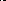 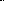 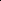 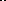 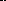 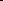 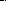 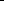 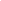 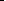 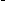 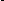 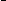 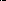 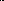 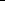 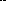 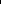 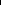 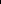 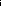 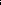 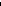 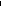 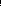 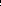 Sposoby weryfikacji osiągnięcia przedmiotowych efektów uczenia się Sposoby weryfikacji osiągnięcia przedmiotowych efektów uczenia się Sposoby weryfikacji osiągnięcia przedmiotowych efektów uczenia się Sposoby weryfikacji osiągnięcia przedmiotowych efektów uczenia się Sposoby weryfikacji osiągnięcia przedmiotowych efektów uczenia się Sposoby weryfikacji osiągnięcia przedmiotowych efektów uczenia się Sposoby weryfikacji osiągnięcia przedmiotowych efektów uczenia się Sposoby weryfikacji osiągnięcia przedmiotowych efektów uczenia się Sposoby weryfikacji osiągnięcia przedmiotowych efektów uczenia się Sposoby weryfikacji osiągnięcia przedmiotowych efektów uczenia się Sposoby weryfikacji osiągnięcia przedmiotowych efektów uczenia się Sposoby weryfikacji osiągnięcia przedmiotowych efektów uczenia się Sposoby weryfikacji osiągnięcia przedmiotowych efektów uczenia się Sposoby weryfikacji osiągnięcia przedmiotowych efektów uczenia się Sposoby weryfikacji osiągnięcia przedmiotowych efektów uczenia się Sposoby weryfikacji osiągnięcia przedmiotowych efektów uczenia się Sposoby weryfikacji osiągnięcia przedmiotowych efektów uczenia się Sposoby weryfikacji osiągnięcia przedmiotowych efektów uczenia się Sposoby weryfikacji osiągnięcia przedmiotowych efektów uczenia się Sposoby weryfikacji osiągnięcia przedmiotowych efektów uczenia się Sposoby weryfikacji osiągnięcia przedmiotowych efektów uczenia się Sposoby weryfikacji osiągnięcia przedmiotowych efektów uczenia się Efekty przedmiotowe(symbol)Sposób weryfikacji (+/-)Sposób weryfikacji (+/-)Sposób weryfikacji (+/-)Sposób weryfikacji (+/-)Sposób weryfikacji (+/-)Sposób weryfikacji (+/-)Sposób weryfikacji (+/-)Sposób weryfikacji (+/-)Sposób weryfikacji (+/-)Sposób weryfikacji (+/-)Sposób weryfikacji (+/-)Sposób weryfikacji (+/-)Sposób weryfikacji (+/-)Sposób weryfikacji (+/-)Sposób weryfikacji (+/-)Sposób weryfikacji (+/-)Sposób weryfikacji (+/-)Sposób weryfikacji (+/-)Sposób weryfikacji (+/-)Sposób weryfikacji (+/-)Sposób weryfikacji (+/-)Efekty przedmiotowe(symbol)Egzamin ustny/pisemny*Egzamin ustny/pisemny*Egzamin ustny/pisemny*Kolokwium*Kolokwium*Kolokwium*Projekt*Projekt*Projekt*Aktywność               na zajęciach*Aktywność               na zajęciach*Aktywność               na zajęciach*Praca własna*Praca własna*Praca własna*Praca                  w grupie*Praca                  w grupie*Praca                  w grupie*Inne (jakie?)*Inne (jakie?)*Inne (jakie?)*Efekty przedmiotowe(symbol)Forma zajęćForma zajęćForma zajęćForma zajęćForma zajęćForma zajęćForma zajęćForma zajęćForma zajęćForma zajęćForma zajęćForma zajęćForma zajęćForma zajęćForma zajęćForma zajęćForma zajęćForma zajęćForma zajęćForma zajęćForma zajęćEfekty przedmiotowe(symbol)WC...WC...WC...WC...WC...WC...WC...W01xxW02xxU01xxKO1xxK02xx4.5. Kryteria oceny stopnia osiągnięcia efektów uczenia się4.5. Kryteria oceny stopnia osiągnięcia efektów uczenia się4.5. Kryteria oceny stopnia osiągnięcia efektów uczenia sięForma zajęćOcenaKryterium ocenyćwiczenia (C)* (wtym e-learning)3Projekt oceniony na 6 punktów w skali 10 punktowejćwiczenia (C)* (wtym e-learning)3,5Projekt oceniony na 7 punktów w skali 10 punktowejćwiczenia (C)* (wtym e-learning)4Projekt oceniony na 8 punktów w skali 10 punktowej. Aktywny udział w dyskusji.ćwiczenia (C)* (wtym e-learning)4,5Projekt oceniony na 9 punktów w skali 10 punktowej. Aktywny udział w dyskusji.ćwiczenia (C)* (wtym e-learning)5Projekt oceniony na 10 punktów w skali 10 punktowej. Wyjątkowo aktywny udział w dyskusji.KategoriaObciążenie studentaObciążenie studentaKategoriaStudia stacjonarneStudia niestacjonarneLICZBA GODZIN REALIZOWANYCH PRZY BEZPOŚREDNIM UDZIALE NAUCZYCIELA /GODZINY KONTAKTOWE/15Udział w wykładach*Udział w ćwiczeniach, konwersatoriach, laboratoriach*15Udział w egzaminie/kolokwium zaliczeniowym*Inne (należy wskazać jakie? np. e-learning )*SAMODZIELNA PRACA STUDENTA /GODZINY NIEKONTAKTOWE/10Przygotowanie do wykładu*Przygotowanie do ćwiczeń, konwersatorium, laboratorium*5Przygotowanie do egzaminu/kolokwium*Zebranie materiałów do projektu, kwerenda internetowa*5Opracowanie prezentacji multimedialnej*Inne (jakie?)*ŁĄCZNA LICZBA GODZIN25PUNKTY ECTS za przedmiot1